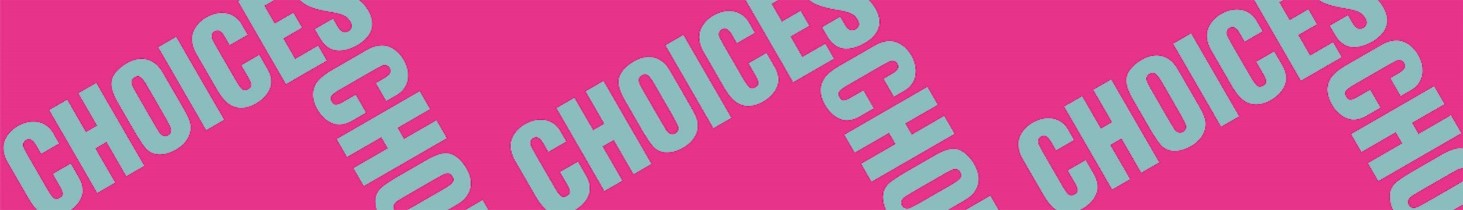 Twisted StoriesPre-readingPre-reading 2: Literary termsPlace the following literary terms under the correct heading. act – audience – author – character – chapter – climax – composition – flashback – interpretation – message – metaphor – mood – narrator – playwright – plot – plot twist – poet – point of view – quotation – rhyme – rhythm – scene – setting – stanza – suspense – symbol – theme – turning pointShort story/NovelPoetryPlay